Request for ProposalsColumbia Gorge Food and Beverage CollaborativeAnswers to Witten QuestionsAugust 17, 2018What is the official service area of CGCC? Answer: CGCC's district is the majority of Wasco and Hood River counties, but also serves residents in five other rural counties: Sherman, Wheeler and Gilliam in Oregon; and Klickitat and Skamania in Washington.Does it extend into Washington? Answer: No.Are there other local Community Colleges or Universities that should be considered partners in this effort? Answer: Not for purposes of this RFP, but depending on results of the survey, there are likely to be collaborations with other educational institutions.Does the College have the ability to send a survey link to its student population related to demand for food and beverage educational programs? Answer: Yes.Does it have this same capability with its local alumni? Answer: No.What components of the food & beverage industry supply chain does the College wish to include in this scope of work (e.g.: agriculture, transportation/distribution, manufacturing, food service). Answer: Transportation/distribution, manufacturing and production, and food service.Can the College explain the extent of existing food and beverage industry training facilities currently-- and at which campus are these facilities located? Answer: The college maintains a small commercial kitchen at The Dalles campus. It includes two prep areas, two refrigerator/freezers, two ovens, a cooktop, a washing station, two cooker/mixers. It is available for lease on a short term basis and is currently not used for training purposes except for the occasional community education class.Further, what academic programs are currently being offered that align with this need? Answer: None.Is the expectation of the College that the project will be fully completed by the end of December 2018? Answer: It is the preference of the college to have the project completed at the end of December 2018, but an extension may be requested.If the project starts later than expected, can the project duration be extended into 2019? Answer: Because this project is federally funded, a request from the college for an extension to the granting authority will be necessary to continue into 2019.When making the comparison and between current facilities and needed facilities, what data will be used to inform what is needed?  Answer: The type(s) of academic programming needed.Will this come out of the analysis performed by the contractor, or does the college already have a basic plan for what will types of facilities will be built? Answer: The college does not have a plan for what types of facilities will be necessary.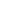 